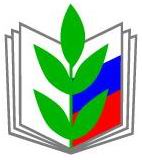 ПРОФСОЮЗ РАБОТНИКОВ НАРОДНОГО ОБРАЗОВАНИЯ И НАУКИ РОССИЙСКОЙ ФЕДЕРАЦИИ(ОБЩЕРОССИЙСКИЙ ПРОФСОЮЗ ОБРАЗОВАНИЯ)Курская областная организацияПрезидиум областной организации ПрофсоюзаПОСТАНОВЛЕНИЕОб итогах реализации Программы Курской областной организации Профсоюза «Оздоровление» в 2016-2020 годах и принятии новой Программы на 2021-2025 годы Крутых В.А., Металиченко С.С.Заслушав информацию главного бухгалтера обкома Профсоюза Крутых В.А. об  итогах реализации областной программы «Оздоровление» на 2016-2020 годы президиум обкома Профсоюза отмечает, что в ходе ее реализации были определены и оптимизированы пути и условия для улучшения здоровья членов Профсоюза, оказывалась социальная поддержка членам Профсоюза, велась работа по повышению доступности оздоровления и отдыха. При общем увеличении количества отдохнувших членов Профсоюза и членов их семей был внедрен механизм оптимизации расходов профбюджета, направленных на отдых, через внедрение системы софинансирования всех уровней региональной профсоюзной структуры: областной, территориальных и первичных профсоюзных организаций и удешевление оздоровления, лечения и отдыха за счет приобретения большого количества путевок. В ходе реализации Программы за период с 2016 по 2019 годы наблюдалась положительная динамика количества оздоровленных членов профоюза и членов их семей. В 2020 году,  вследствие глобальных ограничительных мер существенно снизились возможности организации оздоровления. Из бюджета профорганизаций всех уровней на оздоровление и отдых членов Профсоюза было направлено 2 млн. 526,6 тыс. руб., из них 1 млн. 112,4 тыс. руб. - обкомом Профсоюза, в том числе на финансирование по квоте – 892,2 тыс. (82 путевок), по софинансированию – 220,2 тыс. руб. (75 путевок). В 2020 году победители конкурсов профмастерства бесплатными путевками не воспользовались, однако обком профсоюза сохраняет право на их отдых в 2021 году.Территориальными и первичными профорганизациями в 2020 году на реализацию программы «Оздоровление» направлено 1414,2 тыс. руб., из них по софинансированию – 356,7 тыс. руб. Наиболее активно работу в этом направлении проводили территориальные организации Профсоюза городов Курска и Железногорска, Глушковского, Поныровского, Фатежского, Рыльского, Кореневского, Курского, Золотухинского, Мантуровского районов. ППО областного подчинения, наиболее активно  включившиеся в эту работу - это ППО студентов ЮЗГУ, работников КГУ в меньшей степени:  ОЦРТДиЮ, Суджанский с/х техникум, областной Центр психолого-педагогической социальной и медицинской помощи. Помимо направления на санаторно-курортное лечение, программа «Оздоровление» предусматривала другие формы организации отдыха – поездки выходного дня, туристические слеты, экскурсии, Дни Здоровья, товарищеские матчи и соревнования и прочее: На организацию данных спортивно-оздоровительных мероприятий организациями Профсоюза всех уровней направлялось более 1 млн. 700 тыс. руб. ежегодно, в 2020 году вследствие все тех же ограничительных мер - 521,4 тыс. руб.  Характерной особенностью является вовлечение в нее членов семей членов Профсоюза, что способствует и укреплению семейных ценностей.Справка о реализации Программы в течение пятилетнего периода в Приложении 1.Президиум обкома ПрофсоюзаП О С Т А Н О В Л Я Е Т:1. Утвердить Программу Курской областной организации Общероссийского Профсоюза образования «Оздоровление» на 2021-2025 годы (Приложение 2), обкому Профсоюза, территориальным и первичным областного подчинения организациям Профсоюза приступить к ее реализации.2. Президиуму областной, территориальных организаций, профкомам образовательных организаций включиться в реализацию мероприятий Года спорта, здоровья, долголетия, объявленного в 2021 году исполкомом Профсоюза, согласно плану мероприятий, утвержденных президиумом обкома Профсоюза (протокол №7 от 24.12.2020г.).	3. Утвердить квоту на выделение санаторных путевок профсоюзным организациям на 2021 год с частичной оплатой стоимости за счет средств обкома Профсоюза (Приложения 3 и 4).4. Организовать приобретение санаторных путевок с заключением соответствующих договоров:- в санаторий им. Черняховского согласно договорам с 20% скидкой для членов Профсоюза в соответствии с постановлением президиума Союза «ФОПКО» от 21.02.2017 №8 «О льготном предоставлении путевок на санаторно-курортное лечение» в соответствии с заявками территориальных и первичных профсоюзных организаций;- в санатории (пансионаты) городов-курортов Черноморского побережья и Кавказа, Крыма и региона Кавказских Минеральных Вод (договор с ООО «Профессиональная санаторно-курортная компания Сириус» от 09.01.2019г., договор АО «СКО ФНПР «Профкурорт», ФГБУ «Северо-Кавказский федеральный научно-клинический центр Федерального медико-биологического агентства», договор с санаторием «Тихий Дон» №___ от _________);- в санаторий «Дон» Воронежской области;- в пансионаты «Фаворит», «Вояж» и пос. Шепси Туапсинского района Краснодарского края для членов Профсоюза и для членов их семей по льготной для Курской областной организации Профсоюза цене.	5. Утвердить на 2021 год соотношение софинансирования оплаты путевок:ДЛЯ ТЕРРИТОРИАЛЬНЫХ ОРГАНИЗАЦИЙ:- 60% от льготной стоимости путевки – оплата члена Профсоюза;- 25% - за счет территориальных и первичных организаций;- 15% - за счет обкома Профсоюза.ДЛЯ ППО ОБЛАСТНОГО ПОДЧИНЕНИЯ:- 60% от льготной стоимости путевки – оплата члена Профсоюза;- 20% - за счет первичных организаций;- 20% - за счет обкома Профсоюза.	6. Производить оплату путевок, выделяемых по квоте обкома Профсоюза, при условии 10-дневного срока оздоровления:- за 5 дней – из средств обкома Профсоюза;- за другие 5 дней – из собственных средств членов Профсоюза.	7. Производить оплату путевок в оздоровительные учреждения АО «СКО ФНПР «Профкурорт» следующим образом:- по системе софинансирования (см. пункт 4);- по квоте с последующим возмещением стоимости 5 суток.8. Продолжить практику награждения победителей региональных конкурсов профмастерства («Учитель года», «Воспитатель года», «Педагог-психолог», «Специальный педагог», «Сердце отдаю детям», «Преподаватель года», «Мастер года») бесплатными санаторными путевками, приобретаемыми за счет средств обкома профсоюза сроком на 10 дней.	9. Председателям территориальных и первичных организаций Профсоюза:- вести строгий учет членов Профсоюза, нуждающихся в оздоровлении;- устанавливать и соблюдать очередность направления на оздоровление и отдых;- использовать возможность направления членов Профсоюза на отдых в качестве поощрения за активную работу в Профсоюзе;- оформлять заявки на путевки в областной комитет Профсоюза в виде официальных ходатайств на основании соответствующих решений коллегиальных выборных  органов.10. Обкому Профсоюза, территориальным, первичным организациям продолжить практику организации оздоровительной, профилактической и физкультурной работы, финансирование других спортивно-оздоровительных мероприятий в рамках реализации программы «Оздоровление».	11. Контроль за выполнением постановления возложить на зам. председателя обкома Профсоюза Металиченко С.С. и гл. бухгалтера Крутых В.А.Приложение 1к постановлению президиума обкома Профсоюза от 11.02.2021 №08Об итогах выполнения программы Курской областной организации Общероссийского Профсоюза образования «Оздоровление»в 2016-2020 годах и задачах на перспективуВ Курской областной организации Профсоюза с 2016 года реализовывалась Программа «Оздоровление» в соответствии с Планами мероприятий,  положениями Программы и Сметой доходов и расходов, разрабатываемыми и утверждаемыми ежегодно президиумом обкома Профсоюза. В ходе реализации были определены и оптимизированы пути и условия для улучшения здоровья и самочувствия членов Профсоюза,  оказывалась социальная поддержка членам Профсоюза, велась работа по повышению доступности оздоровления и отдыха. На фоне общих факторов, снижающих качество жизни и здоровья, таких как экология, химизация населения путем бесконтрольного приема лекарственных препаратов, снижение качества продуктов питания, уровня жизни и материальных возможностей основной части населения, обостряются и специфические профессиональные факторы, присущие сфере образования - увеличивается интенсивность труда, повышается уровень требований к качеству деятельности педагога,  что приводит к постоянным стрессам и, как следствие, к увеличению заболеваемости и профессиональному выгоранию. В 2020 году ситуация усугубилась в связи с пандемией. С апреля т.г. система образования в связи с профилактикой новой коронавирусной инфекции пережила серьезные изменения: образовательная деятельность в основном осуществлялась в дистанционном режиме или очно с соблюдением системы профилактических мер, что заставило педагогическое сообщество экстренно адаптироваться к новым условиям, перестраиваться, обучаться формам дистанционной работы. Педагог оказался «на передовой» и в плане подверженности заражению коронавирусом, т.к. дети чаще всего являются бессимптомными носителями, что стало причиной массовой заболеваемости  работников образовательных организаций. Проведенный в декабре 2020 года мониторинг показал, что в период с апреля по текущий момент пневмонией, вызванной  Covid-19, а также с «неустановленными» причинами возникновения заболевания, но аналогичной симптоматикой, переболели или продолжают болеть более 60% работников сферы образования, из них порядка 10% переносят тяжелое течение болезни, к сожалению, немало ушли из жизни.  Четких и однозначных прогнозов выработки коллективного иммунитета, с учетом благоприятного воздействия вакцинации пока нет. В связи с этим задачи здоровьесбережения становятся не просто важными, а жизненно необходимыми. В ходе реализации Программы за период с 2016 по 2019 годы наблюдалась положительная динамика. количества оздоровленных членов профоюза и членов их семей. В 2020 году,  вследствие глобальных ограничительных мер существенно снизились возможности организации оздоровления.Положения о здоровьесбережении, предусмотренные Программой «Оздоровление», были включены в Региональные отраслевые соглашения между комитетом образования и науки Курской области и Курской областной организацией Профсоюза, в территориальные отраслевые соглашения, действующие в данный период, рекомендованы в макетах, разработанных обкомом Профсоюза в 2016 и в 2019 годах, для включения в коллективные договоры первичных профсоюзных организаций (раздел «Охрана труда и здоровья», «Социальные гарантии и льготы, меры социальной поддержки»). Курская областная организация Профсоюза, выборные коллегиальные органы территориальных и первичных профсоюзных организаций выполнили следующие обязательства: 1. Приобретались санаторные путевки с заключением соответствующих договоров:- в санатории Моква и им.Черняховского Курской области согласно договорам с 20% скидкой для членов Профсоюза в соответствии с постановлениями президиума Союза «ФОПКО» «О льготном предоставлении путевок на санаторно-курортное лечение» в соответствии с заявками территориальных и первичных профсоюзных организаций;- в санатории (пансионаты) городов-курортов Черноморского побережья и Кавказа, Крыма и региона Кавказских Минеральных Вод в соответствии с договорами на приобретение путевок на санаторно-курортное лечение и отдых с ООО «Профессиональная санаторно-курортная компания Сириус», АО «СКО ФНПР «Профкурорт», ФГБУ «Северо-Кавказский федеральный научно-клинический центр Федерального медико-биологического агентства»;- в санаторий «Дон» Воронежской области;- в пансионаты «Фаворит», «Энергетик» (до 2020 года), «Вояж»  пос. Шепси Туапсинского района Краснодарского края для членов Профсоюза и для членов их семей по льготной для Курской областной организации Профсоюза цене.В декабре 2019 года был заключен договор о сотрудничестве с ФГБУ «Северо-Кавказский федеральный научно-клинический центр Федерального медико-биологического агентства».При общем увеличении количества отдохнувших членов Профсоюза и членов их семей был внедрен механизм оптимизации расходов профбюджета, направленных на отдых, через внедрение системы софинансирования всех уровней региональной профсоюзной структуры: областной, территориальных и первичных профсоюзных организаций и удешевление оздоровления, лечения и отдыха за счет приобретения большого количества путевок. Процентное соотношение софинансирования оплаты путевок утверждалось ежегодно на заседании президиума. В период 2016-2017 гг. оно составляло для территориальных и первичных организаций:- 60% от льготной стоимости путевки – оплата члена Профсоюза;- 20% - за счет территориальных и первичных организаций;- 20% - за счет обкома Профсоюза.С 2018 года оно составило:ДЛЯ ТЕРРИТОРИАЛЬНЫХ ОРГАНИЗАЦИЙ:- 60% от льготной стоимости путевки – оплата члена Профсоюза;- 25% - за счет территориальных и первичных организаций;- 15% - за счет обкома Профсоюза.ДЛЯ ППО ОБЛАСТНОГО ПОДЧИНЕНИЯ:- 60% от льготной стоимости путевки – оплата члена Профсоюза;- 20% - за счет первичных организаций;- 20% - за счет обкома Профсоюза.Таким образом стоимость путевки для члена профсоюза от рыночной (свободной продажи) составляла от 40 до 50 %.	Оплата путевок, выделяемых по квоте обкома Профсоюза, при условии 10-дневного срока оздоровления составляла:- 5 дней – из средств обкома Профсоюза;- оставшиеся 5 дней – из собственных средств членов Профсоюза.Бесплатными путевками на оздоровление и отдых на 10 дней ежегодно награждались в среднем 40 победителей и призеров областных и муниципальных профессиональных конкурсов, таких как «Учитель года», «Воспитатель года», «Педагог-психолог», «Специальный педагог», «Сердце отдаю детям», «Преподаватель года», «Мастер года» и др.Председатели территориальных и первичных организаций Профсоюза оформляли заявки на путевки в областной комитет Профсоюза в виде официальных ходатайств с обязательным принятием соответствующих решений выборными коллегиальными органами, в соответствии с утвержденными Положениями ведут учет членов Профсоюза, нуждающихся в оздоровлении, устанавливают и соблюдают очередность предоставления путевок, используют возможность направления членов Профсоюза на отдых в качестве поощрения за активную работу в Профсоюзе. Важным достижением является два факта: в последние три года благодаря оптимизации расходов профбюджета удавалось обеспечивать путевками всех желающих членов Профсоюза, кроме того, члены Профсоюза приобретали путевки для совместного отдыха для членов своих семей по льготной цене.2. Ежегодно Курская областная организация участвовала в организации летнего оздоровления детей членов Профсоюза:-  на Черноморском побережье (в среднем 70 детей) на льготных условиях;- на профсоюзных сменах Союза «ФОПКО»  «Мы – будущее профсоюзов» по квоте (в среднем 140 детей в год, кроме 2020 года, в который летнее оздоровление детей в лагерях было отменено вследствие пандемии);  - на профильных и оздоровительных сменах, организуемых социальными партнерами, профильными центрами Курской области «Монолит», «Вертикаль», «Созвездие талантов» и др. (в среднем 30 детей).3. В рамках профсоюзных мероприятий, таких как семинары профактива, Молодежная педагогическая школа, Проект «Марафон добрых дел», Профсоюзные лаборатории, а также мероприятий, проводимых совместно с социальными партнерами (конкурсов профмастерства, по здоровьесбережению, туристических педагогических слетов, Спартакиад по различным видам спорта и т.п.) велась пропаганда здорового образа жизни, просвещение членов Профсоюза в вопросах профилактики профессиональных заболеваний, синдрома профессионального выгорания. С целью повышения уровня данной работы Курская областная организация активно поддерживала  реализацию здоровьесберегающих проектов инициативных групп педагогов-новаторов (творческий коллектив педагогов-новаторов Курской области «Чудеса Курского края», коллектив МКОУ «Залининская СОШ» Октябрьского района, некоторых районных Молодежных советов, представителей научно-педагогического сообщества Курского государственного университета и Курского института развития образования), предусматривала в программах различных массовых мероприятий обсуждение данных тем со специалистами.4. Существенное внимание уделялось популяризации и внедрению на уровне первичных профсоюзных организаций форм активного досуга и отдыха, инновационных форм здоровьесбережения таких как Дни и клубы здоровья, товарищеские матчи между образовательными учреждениями, группы лечебной физкультуры и фитнеса, просветительские кружки здоровья, Акции и походы выходного дня, предоставление компенсации за абонемент в бассейн, фитнесс-центр и т.д. Особенно популярны данные формы в студенческой среде. Увеличилось количество спортивно-массовых мероприятий как формы оздоровления и пропаганды здорового образа жизни в территориальных профсоюзных организациях, в том числе совместно с социальными партнерами (спартакиады, массовые марафоны, велопробеги, районные Акции по пропаганде здорового образа жизни и т.д.). К организации данных мероприятий активно привлекаются областные Студенческий координационный совет и Молодежный совет. Ежегодно Курская областная организация Профсоюза была учредителем областного первенства по пешеходному туризму среди педагогических работников, оказывала всестороннюю поддержку при подготовке и направлении команд Курской области на Всероссийский турслет учителей. Территориальные и первичные  организации Профсоюза являются учредителями, соорганизаторами массовых физкультурно-спортивных мероприятий на своем уровне.На организацию данных мероприятий организациями Профсоюза всех уровней направляется более 1 млн. 700 тыс. руб. ежегодно. Характерной особенностью этой работы также является вовлечение в нее членов семей членов Профсоюза, что способствует и укреплению семейных ценностей.5. Материальная помощь на лечение и оздоровление членов Профсоюза оказывается профсоюзными организациями всех уровней ежегодно в среднем на 12 млн. руб.Информирование членов Профсоюза о возможностях оздоровления осуществлялось всеми доступными способами: на сайте областной и территориальных организаций, через систему электронной почты, на совещаниях и семинарах профактива.Контроль за ходом реализации Программы, расходованием средств осуществлялся президиумом обкома Профсоюза и областной контрольно-ревизионной комиссией. Объем финансирования и софинансирования на реализацию мероприятий Программы предлагался ежегодно президиумом обкома Профсоюза и утверждался на пленуме в Смете расходов. Территориальные и первичные профсоюзные организации, принявшие решение об участии в Программе, в порядке софинансирования направляли на эти цели в обком Профсоюза профсоюзные членские взносы, запланированные Сметами организаций. Таким образом, была осуществлена консолидация организационных и финансовых ресурсов всех уровней профсоюзных организаций для реализации мероприятий по оздоровлению членов Профсоюза.	Курская областная организация Профсоюза ежегодно успешно участвовала во Всероссийском смотре-конкурсе «Профсоюзная организация высокой социальной эффективности» в номинации «Организация оздоровления и отдыха членов Профсоюза», проводимом Общероссийским Профсоюзом образования и два раза становилась его призером.Однако не все поставленные цели удалось реализовать. По-прежнему не удается наладить выгодные связи на рынке медицинских услуг и добровольного медицинского страхования, сделать распространенной такую форму пропаганды ЗОЖ, как создание в образовательных организациях комнат отдыха, психологической разгрузки для работников, создать доступную и массовую систему работы по профилактике синдрома профессионального выгорания, провести областной конкурс на лучшую организацию оздоровления и отдыха членов Профсоюза. Развитие всех этих форм работы и многих других, диктуемых вызовами современности, ляжет в основу областной Программы «Оздоровление» на 2021-2025 годы.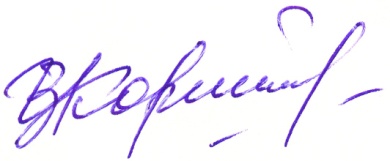 Председатель Курской областнойорганизации Профсоюза							И.В. КорякинаПриложение 2к постановлению президиума обкома Профсоюза от 11.02.2021 №08Программа Курской областной организации Профессионального союза работников народного образования и науки РФ «Оздоровление» на 2021-2025 годыПлан реализации Программы «Оздоровление»Курской областной организации Профсоюза работников народного образования и науки РФ на 2021 – 2025 гг. в 2021 годуПриложение 3к постановлению президиума обкома Профсоюза от 11.02.2021 №08КВОТАНа выделение санаторных путевок территориальным профсоюзным организациям на 2021 годПриложение 4к постановлению президиума обкома профсоюзаот 11.02.2021 №08КВОТАна выделение санаторных путевок первичным профсоюзным организациям областного подчинения на 2021 год    11 февраля 2021 года г. Курск          № 08-09годтыс. руб.кол-во приобретенных путевок для членов Профсоюза20168000150020178500158220187032160220197654,5164720202526,6549кол-во мероприятийохвачено человек201660312 тыс.201783717 тыс.2018более 100022 тыс.20191250более 25 тыс.2020около 20015тыс.годтыс. руб.кол-во приобретенных путевок для членов Профсоюза20168000150020178500158220187032160220197654,5164720202526,6549кол-во мероприятийохвачено человек201660312 тыс.201783717 тыс.2018более 100022 тыс.20191250более 25 тыс.2020около 20015тыс.Нормативно-правовая основа Программы- Федеральный закон «Об общественных объединениях от 19 мая 1995 года № 82-ФЗ, - Федеральный закон «О профессиональных союзах, их правах и гарантиях деятельности» от 12.01.1996г. № 10-ФЗ, - Устав Профсоюза работников народного образования и науки Российской Федерации.Постановка проблемы/обоснование значимости ПрограммыНа фоне общих факторов, снижающих качество здоровья, таких как экология, химизация населения путем бесконтрольного приема лекарственных препаратов, снижение качества продуктов питания, уровня жизни и материальных возможностей основной части населения, обостряются и специфические профессиональные факторы, присущие сфере образования - увеличивается интенсивность труда, повышается уровень требований к качеству деятельности педагога,  что приводит к постоянным стрессам и, как следствие, к увеличению заболеваемости и профессиональному выгоранию.В 2020 году ситуация усугубилась в связи с пандемией. С апреля т.г. система образования в связи с профилактикой новой коронавирусной инфекции переживает настоящую революцию: образовательная деятельность в основном осуществляется в дистанционном режиме или очно с соблюдением системы профилактических мер, что заставило педагогическое сообщество экстренно адаптироваться к новым условиям, перестраиваться, обучаться формам дистанционной работы. Педагог оказался «на передовой» и в плане подверженности заражению коронавирусом, т.к. дети чаще всего являются бессимптомными носителями, что стало причиной массовой заболеваемости среди работников образовательных организаций. Проведенный в декабре 2020 года мониторинг показал, что в период с апреля по текущий момент пневмонией, вызванной  Covid-19, а также с «неустановленными» причинами возникновения заболевания, но аналогичной симптоматикой, переболели или продолжают болеть более 60% работников сферы образования, из них порядка 10% переносят тяжелое течение болезни, к сожалению, многие ушли из жизни. В перспективе четких и однозначных прогнозов  выработки коллективного иммунитета, благоприятного воздействия вакцинации пока нет. В связи с этим решение задач здоровьесбережения становится не просто важным, а жизненно необходимым.Цель ПрограммыЦеленаправленное формирование среди членов Профсоюза потребности в здоровом, активном образе жизни, занятиях физической культурой и массовым спортом в целях повышения качества и продолжительности жизни в условиях новых вызовов, развитие культуры управления своим здоровьем,  Задачи Программы- Содействие снижению факторов стресса и рисков возникновения деструктивных психологических состояний в профессиональной деятельности работников сферы образования;- Поддержание проектов и инициатив территориальных и первичных организаций Профсоюза по созданию условий в образовательных организациях для сохранения здоровья и ведения здорового образа жизни, внедрения здоровьесберегающих технологий в трудовую деятельность;- Просвещение членов Профсоюза в вопросах развития навыков стрессоустойчивости, профилактики профессиональных заболеваний, эмоционального перенапряжения,  синдрома профессионального выгорания.- Повышение качества содержания здоровьесберегающих, физкультурно-оздоровительных спортивных событий и мероприятий, профилактических акций (в том числе с использованием современных ИКТтехнологий), направленных на популяризацию здорового образа жизни.- Консолидация организационных и финансовых ресурсов всех уровней профсоюзных организаций для реализации мероприятий по оздоровлению членов Профсоюза.- Удешевление оздоровления, лечения и отдыха членов Профсоюза.- Содействие в организации отдыха и оздоровления членов семей и детей членов Профсоюза.- Изучение рынка медицинских услуг и информирование членов Профсоюза по вопросам добровольного медицинского страхования.Исполнители ПрограммыОбком Профсоюза, выборные коллегиальные органы и профактив территориальных и первичных профсоюзных организаций, областной и районные Молодежные Советы, региональные Координационный совет работников ВУЗов и  Студенческий координационный советУчастники программыЧлены Общероссийского Профсоюза образованияСрок действия Программы2021-2025гг.Контроль за ходом реализации и расходованием средств ПрограммыКонтроль за ходом реализации Программы, расходованием средств осуществляется президиумом обкома Профсоюза и областной контрольно-ревизионной комиссиейОжидаемые результаты и критерии эффективности Программы- Увеличение взаимных конкретных обязательств сторон социального партнерства по здоровьесбережению в отрасли образования в Региональном и территориальных отраслевых соглашениях, коллективных договорах первичных профсоюзных организаций.- Увеличение количества оздоровительных путевок для членов Профсоюза, приобретенных на условиях софинансирования.- Создание реестра учреждений (санаториев, пансионатов и т.п.) по профилям оказываемых услуг оздоровления и реабилитации,  расширение списка учреждений, успешно осуществляющих реабилитацию переболевших коронавирусной инфекцией;- Увеличение числа членов Профсоюза, воспользовавшихся удешевлением оздоровления, отдыха и лечения, возможностью приобретения путевок по льготной цене для членов семей.- Обучение профактива технологиям формирования благоприятного психологического климата в педагогическом коллективе, профилактики синдрома профессионального выгорания.- Увеличение количества спортивно-массовых мероприятий как формы оздоровления и пропаганды здорового образа жизни, увеличение количества их участников. - Развитие в первичных профсоюзных организациях различных форм работы здоровьесберегающей направленности для членов Профсоюза и членов их семей (Дни и клубы здоровья, группы лечебной физкультуры и фитнеса, просветительские кружки здоровья, психологические службы, Акции и походы выходного дня и т.д.; в территориальных профсоюзных организациях – массовые Марафоны, велопробеги, районные Акции по пропаганде здорового образа жизни, предоставление компенсации за приобретение абонементов в бассейн, фитнесс-центр и т.д.).- Обобщение лучших образцов и опыта работы, их поддержка и поощрение в целях дальнейшего содействия их массовому распространению.- Создание базы данных о медицинских услугах по льготной цене и добровольного медицинского страхования членов Профсоюза, в том числе через бонусную систему Profcards.- Проведение областного конкурса на лучшую организацию оздоровления и отдыха членов Профсоюза.- Развитие имиджа Профсоюза, мотивации профсоюзного членства.Финансовое обеспечение ПрограммыПрограмма реализуется путем финансирования и софинансирования мероприятий обкомом Профсоюза, территориальными и первичными профсоюзными организациями в рамках утверждаемых Смет доходов и расходов, а также путем привлечения иных источников финансирования, в том числе грантовых средств.Объем финансирования и софинансирования обкома Профсоюза на реализацию мероприятий Программы предлагается ежегодно президиумом обкома Профсоюза и утверждается на пленуме в Смете расходов Курской областной организации Профсоюза.Территориальные и первичные профсоюзные организации, принявшие участие в реализации Программы, направляют на эти цели в обком Профсоюза профсоюзные членские взносы, запланированные Сметами этих организаций, ежегодно не позднее 01 декабря.срокимероприятиеответственныефевральУтверждение отчета по реализации областной Программы «Оздоровление» в 2016-2020 годах, новой Программы на период 2021-2025 годы, размеров софинансирования областной, территориальных и первичных профорганизацийпрезидиум обкома ПрофсоюзафевральУтверждение Сметы расходов на реализацию областной Программы «Оздоровление» в 2021-2025 годах в 2021 годуобком Профсоюзафевраль-мартМониторинг лучших практик работы территориальных и первичных организаций Профсоюза по реализации здоровьесберегающих, физкультурно-оздоровительных и спортивных инициатив и программ для членов Профсоюзаобком Профсоюзадо 15 мартаУточнение перечня санаториев, пансионатов баз отдыха, проработка ценовой политики организованного приобретения путевокобком ПрофсоюзамартИнформирование профактива о направлениях, формах и методах  работы по здоровьесбережению членов Профсоюзаобком Профсоюза апрель Мониторинг содержания положений и иных документов, регулирующих вопросы организации оздоровления и отдыха в территориальных и первичных организациях Профсоюза, внедрение единых подходовобком Профсоюзамай-августСодействие организации отдыха и оздоровления в летний период детей членов профсоюза, участие в комплектовании профильной профсоюзной смены «Мы - будущее профсоюза!», в том числе за счет средств профбюджета, сотрудничество с профильными центрами Курской области в вопросах комплектованияОбком Профсоюза, председатели местных и первичных профорганизацийиюньУчастие в организации учительских туристских слетов и других мероприятий областного и районного уровняобком Профсоюза, профактив территориальных и первичных профорганизаций, обл. и районные Молодежные СоветыавгустПроведение Всероссийского туристического слета учителейобком Профсоюзав течение годаВключение в план проведения VI сессии МПШ, Профсоюзных лабораторий и других  мероприятий с молодыми педагогами тематики и направленности, предусмотренной Программой «Оздоровление»областной Молодежный Советв течение годаОрганизация отдыха и оздоровления членов Профсоюза: победителей конкурсов профмастерства (бесплатно), членов Профсоюза по квоте (до 50% стоимости), на условиях софинансирования в соответствии с Положением об удешевлении оздоровления и отдыха членов Профсоюзапрезидиум, обком Профсоюзав течение годаУчастие в мероприятиях Года «Спорт. Здоровье. Долголетие», объявленного в Профсоюзе:- II Всероссийский конкурс «Здоровые решения»;- Всероссийском профсоюзном Форуме «Спорт. Здоровье. Долголетие»;- Всероссийская эстафета здоровья; - Интернет-акции «Марафон365: новый день - новый пост о ЗОЖ»;- Всероссийский конкурс «Профсоюзный репортёр» в газете «Мой Профсоюз» по тематике Года;- Всероссийская Интернет-акция «Я -ЗА ЗОЖ!»обком Профсоюза, областной Молодежный Совет, рай(гор)комы Профсоюза, Советы председателей, профсоюзные комитетыв течение годаИзготовление издательской, имиджевой продукции с официальной символикой Года «Спорт. Здоровье. Долголетие»обком Профсоюзав течение года Организация спортивно-массовых мероприятий для педагогов на районном уровне: Дней Здоровья, массовых Марафонов, велопробегов, районных Акций по пропаганде здорового образа жизни, походов выходного дня, компенсация приобретения абонементов в бассейны, фитнесс-клубы и т.п., в том числе совместно с социальными партнерамиПрофактив территориальных и первичных профсоюзных организаций, районные Молодежные Советыв течение годаОрганизация в ППО работы клубов здоровья, групп лечебной физкультуры и фитнеса, просветительских кружков здоровья, психологических службы, Акций выходного дня и т.д. Изучение возможностей и проведение мероприятий по созданию и оборудованию в образовательных организациях комнат отдыха, психологической разгрузки для членов Профсоюзапредседатели ППО, профкомыв течение годаОказание содействия в организации и проведении в Курской области массовых физкультурно-спортивных и туристских мероприятий для членов Профсоюзаобком Профсоюзав течение годаИзучение рынка платных медицинских услуг на льготных условиях для членов Профсоюза, возможностей добровольного медицинского страхованияобком ПрофсоюзапостоянноИнициирование включения в Региональное и территориальные отраслевые соглашения, коллективные договоры конкретных обязательств Сторон по здоровьесбережению и оздоровлению членов Профсоюзаобком Профсоюза, рай(гор)комы Профсоюза, Советы председателей, профсоюзные комитетыпостоянноИнформационное сопровождение реализации Программы в СМИ, в Интернет-пространстве обком Профсоюза, Профактив  территориальных и первичных профсоюзных организаций, районные Молодежные СоветыдекабрьПромежуточное подведение итогов реализации Программыобком ПрофсоюзаТПОсан. им. ЧерняховскогоСанатории Северного КавказаСанатории «Дон» (г.Воронеж)Санатории Крыма1Беловская52112Большесолдатская62113Глушковская82114Горшеченская52115Дмитриевская52116Железногорская52117Золотухинская62118Касторенская62119Конышевская321110Кореневская621111Курская921112Курчатовская821113Льговская821114Мантуровская421115Медвенская721116Обоянская721117Октябрьская521118Поныровская521119Пристенская521120Рыльская321121Советская521122Солнцевская521123Суджанская921124Тимская521125Фатежская1021126Хомутовская321127Черемисиновская321128Щигровская821129Курский горком8211ИТОГО172582929ППОсан. им. ЧерняховскогоСанатории РФ, Северного КавказаСанатории Крыма или сан. "Д«н" (Воронеж) по выбору1КГУ сотрудники2112ЮЗГУ сотрудники1113КАГиМС1114КИРО1115Рыльский педколледж1116Курский педколледж сотрудники1117Обоянский педколледж сотрудники1118Советский соц-аграрный техникум сотрудники2119КАТК сотрудники31110Курский политехнический колледж сотрудники31111Курский электромех. техникум11112Курский техникум связи11113Курский техникум технологий и сервиса11114Рыльский аграрный техникум11115Суджанский СХ техникума 11116Обл. центр развития творчества детей и юношества  11117Курский обл. центр туризма11118школа-интернат для детей с ОВЗ11119Лицей-интернат пос. им. маршала Жукова 11120Клюквинская школа-интернат11121«Новые технологии»11122Новопоселеновская школа-интернат11123Детский сад «Теремок»11124Детский сад «Здоровячок»11125Комитет образования и науки11126«ИАЦ»11127Центр псих-пед., мед. и соц. сопровождения111332727